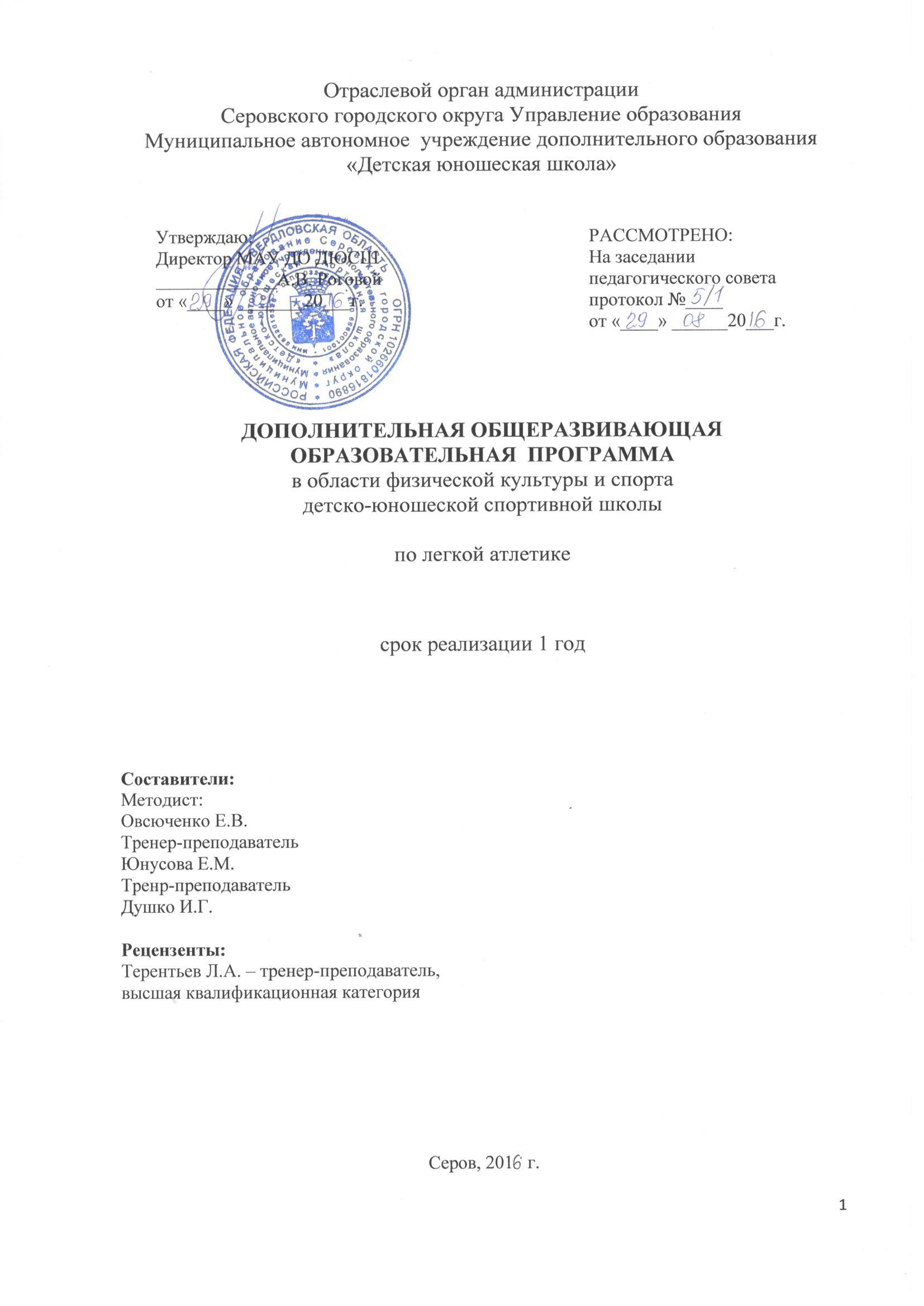 Пояснительная запискаПрограмма для ДЮСШ по легкой атлетике составлена в соответствии с Законом Российской Федерации «Об образовании в Российской Федерации» от 29.12.2012г. № 273-ФЗ, Федеральным законом «О физической культуре и спорте в РФ», Приказом Министерства образования и науки РФ от 29 августа 2013 г. № 1008 «Об утверждении Порядка организации и осуществления образовательной деятельности по дополнительным общеобразовательным программам». Направленность программы - физкультурно-спортивная. Новизна состоит в возможности методами физической культуры и спорта предоставить равные права в получении образовательных услуг категорией населения, не вовлечённой в физкультурную деятельность по легкой атлетике из-за возраста, ограниченного требованиями СанПиН. Одним из направлений, способствующих решению этих задач, является создание в ДЮСШ на отделении легкой атлетики спортивно-оздоровительных групп (СОГ) для детей 6-18 лет. Данная программа разработана с учётом принципов доступности, индивидуализации и результативности. Физическое воспитание учащихся в общеобразовательном учреждении и учреждении дополнительного образования детей представляет собой единую систему, составными частями которой являются: крепкое здоровье, хорошее физическое развитие, оптимальный уровень двигательных способностей, знания и навыки в области физической культуры, мотивы и освоенные способы (умения) осуществления физкультурно-оздоровительной и спортивной деятельности. Проблема здорового образа жизни подрастающего поколения сегодня одна из актуальных задач государства и общества. В связи с этим, в данную программу включены спортивно-массовые мероприятия, спортивные соревнования и эстафеты, посвящённые данной теме, а также посещение спортивных мероприятий и соревнований, проводимые другими спортивными отделениями. Актуальность данной программы обусловлена тем, что традиционная система физического воспитания в общеобразовательных учреждениях на современном этапе не обеспечивает необходимого уровня подготовленности учащихся. Этот факт требует увеличения их двигательной активности, а также расширения внеурочной физкультурно-оздоровительной и спортивной работы, цель которой – заложить фундамент крепкого здоровья молодого поколения нашей страны. Цель дополнительной образовательной программы: Создание условий для развития физических качеств, укрепления здоровья и формирования у воспитанников потребности в здоровом образе жизни и интереса к физической культуре и спорту. «Дополнительная общеразвивающая программа по легкой атлетике» - является дополнительной общеразвивающей программой физкультурно-спортивной направленности. Программа составлена и предназначена для тренеров-преподавателей, педагогов и руководителей учреждений дополнительного образования физкультурно-спортивной направленности, является государственным документом тренировочной и воспитательной работы. Необходимость разработки данной программы стала актуальной в связи с всё большим количеством детей, дошкольного и младшего школьного возраста, желающих заниматься легкой атлетикой, так же школьников старшего возраста, не прошедших отбор в группы тренировочного этапа. В основу программы положены нормативные требования по физической и спортивно-технической подготовке, научные и методические разработки, применяемые для начальной спортивной подготовки детей школьного возраста. Программа содержит научно-обоснованные рекомендации по структуре и организации тренировочного процесса на различных этапах многолетней подготовки. Программный материал объединен в целостную систему спортивной подготовки и воспитательной работы. Цель программы: содействовать всестороннему, гармоничному физическому развитию и укреплению здоровья детей. Для достижения этой цели решаются следующие задачи: привлечь максимально возможное число детей к систематическим занятиям спортом; развить у занимающихся необходимые физические качества: силу, выносливость, быстроту, ловкость, в соответствии с сенситивными периодами; сформировать начальную спортивную подготовку; привить устойчивую привычку к активному образу жизни и занятиям спортом; воспитать волевые, моральные, этические и эстетические качества у детей. В программе даны конкретные методические рекомендации по организации и планированию тренировочной работы, по отбору, комплектованию учебных групп в зависимости от возраста (6-18 лет), уровня развития физических качеств и от специфических особенностей занимающихся. При наборе в группу принимаются все желающие, не имеющие ограничений по здоровью. Отсев осуществляется в течение учебного года. Учебный план, рассчитанный на 46 рабочих недель, в котором предусматривается расписание тренировочных занятий, тренировочные занятия по предметным областям, самостоятельная работа учащихся, промежуточная аттестация. Возраст детей, участвующих в реализации данной образовательной программы от 6 до 18 лет. Срок реализации программы весь период. Весь учебный материал излагается по годам обучения, что позволяет тренеру - преподавателю дать единое направление в тренировочном процессе. В процессе обучения решаются определенные задачи. Задачи: 1. Укрепление здоровья и улучшение физического развития и   функциональной подготовленности. 2. Овладение основами техники базовых упражнений. 3. Повышение уровня общей физической подготовленности. 4. Привитие интереса к занятиям спортом. 5. Адаптация организма к физическим нагрузкам в процессе тренировки. 6. Приобретение соревновательного опыта. 7. Достижение первых спортивных результатов. 8. Воспитание дисциплинированности, настойчивости, целеустремлённости, смелости, воли, решительности и самодисциплины. Основными формами занятий являются: групповые практические занятия; самостоятельная работа учащихся, контролируемая тренером-преподавателем (выполнение индивидуального задания, посещение спортивных мероприятий, лекции и беседы; просмотры учебных кинофильмов и соревнований; участие в соревнованиях). При расчёте времени на каждый из основных видов заданий на тренировках продолжительности 45 минут или 90 минут рекомендуется придерживаться следующей схемы его распределения:Оставшееся время тренировки может быть использовано на изучение закрепление и совершенствование элементов техники легкой атлетики. Программный материал первых лет обучения должен предусматривать возможность работы с детьми, имеющими некоторый избыточный вес, но которым не противопоказанны занятия легкой атлетикой. В связи с тенденцией к многоразовым занятиям в неделю возникает необходимость сокращения времени проведения одного занятия без утраты эффективности его воздействия. Эта проблема разрешима путём увеличения плотности занятия при физиологически оправданных нормах тренировочной нагрузки и соответствующем подборе игровых комплексов и тренировочных заданий. Специфика выполнения предлагаемых упражнений позволяет проводить занятия в спортивно-оздоровительных группах по часу ежедневно с достаточно высоким обучающим и тренирующим эффектом. Это оправдано с позиции возрастных особенностей психики подростков и рационального распределения их свободного времени, а так же формирования устойчивого интереса к систематическим тренировкам и приспособления к специфике спортивного образа жизни. Такой подход к организации тренировочных занятий требует серьёзно отнестись к разработке схем домашних заданий первой (утренней) и других самостоятельных тренировок. Одной из важнейших задач на этапе предварительной подготовки является освоение комплекса общеразвивающих и специальных упражнений. В связи с этим формы занятий, их построение в спортивно-оздоровительных группах должны быть похожи по своей сути на «большую разминку», охватывающую большую часть каждого тренировочного занятия. Разминка должна состоять из двух частей: общей (включающей в себя разнообразные общеразвивающие упражнения) и специальной (включающей в себя специально-подготовительные упражнения). В целях профилактики травматизма и подготовки опорно-двигательного аппарата рекомендуется включать в разминку на каждом занятии следующий минимальный комплекс специальных упражнений. Примерная схема разминки: 1. Комплекс общеразвивающих упражнений (5-10 мин.); 2. Специальные беговые упражнения (5-10 мин.); 3. Игры и эстафеты (10-15 мин.); 4. Освоение беговых упражнений (5-10 мин.); Режим образовательного процесса и наполняемость учебных групп:Ожидаемые результаты: В процессе обучения ожидается что: 1. Обучающийся научится выполнять упражнения, предназначенные для повышения основных физических качеств, 2. Овладеет техникой базовых упражнений легкой атлетики, 3. Обучающийся будет меньше болеть, станет более дисциплинированным, 4. Приобретет интерес к систематическим занятиям спортом. 5. Обучающийся будет выполнять упражнения, развивающие физические качества в объёме заданном программой, 6. Выработает настойчивость и самодисциплину, 7. Получит соревновательный опыт, 8. Улучшит свои показатели в упражнениях, развивающих физические качества, 9. Усилит волю, смелость и решительность, 10. Приобретёт интерес к занятиям спортом, 11. Приобретёт необходимые спортсмену психологические качества. Основными показателями выполнения программных требований по уровню подготовленности учащихся являются: выполнение контрольных нормативов по общей и специальной подготовке; овладение теоретическими знаниями. Для подведения итогов реализации дополнительной образовательной программы кроме внутренних соревнований, учащиеся могут в зависимости от показываемых результатов участвовать в городских и краевых соревнованиях в соответствии с планом работы спортивной школы. Соотношение объемов обучения по предметным областям по отношению к общему объему учебного планаПримерный учебно-тематический план на 46 недель(СОГ -3 часа в неделю)Примерный учебно-тематический план на 46 недель(СОГ -6 часов в неделю)Примерный развернутый учебно-тематический план по легкой атлетике СОЭ (3/6 часов)4. Содержание программыТеоретическая подготовкаТеоретическая подготовка есть элемент практических знаний, тесно связанный с физической, технической и волевой подготовкой. Теоретические занятия могут проводиться как непосредственно в тренировке, так и самостоятельными занятиями в форме лекций, бесед с демонстрацией схем и других наглядных пособий. Необходимо помнить, что подбор сведений по каждой теме должен соответствовать уровню развития, возрасту занимающихся с соблюдением принципа «от простого к сложному». Тема: История развития легкой атлетики. Легкая атлетика как важное средство физического развития и укрепления здоровья человека. История развития легкой атлетики. Легкая атлетика - как вид спорта.(история) Место и значение легкой атлетики в системе физического воспитания. Легкая атлетика - как средство воспитания трудолюбия, организованности, воли, нравственных качеств и жизненно важных умений и навыков. Легкая атлетика как важное средство физического развития и укрепления здоровья человека. Исторический очерк развития легкой атлетики Выдающиеся отечественные спортсмены (чемпионы и призеры Олимпийских игр, чемпионатов мира и Европы, рекордсмены мира и Европы, края, города) Тема: Гигиена, закаливание, режим тренировочных занятий и отдыха, питание. Понятие о гигиене и санитарии. Общие представления об основных системах энергообеспечения человека. Дыхание. Значение дыхания для жизнедеятельности организма. Средства закаливания организма - солнце, воздух, вода. Понятие о гигиене и санитарии. Гигиеническое значение кожи. Уход за телом, полостью рта и зубами. Гигиенические требования к спортивной одежде и обуви. Значение закаливания, Основы и принципы. Средства закаливания - солнце, воздух, вода. Понятие о гигиене и санитарии. Режим и питание. Значение правильного питания. Назначение жиров, белков, углеводов, минеральных солей, витаминов, микроэлементов, воды в жизнедеятельности.  Правильный режим дня для спортсмена. Значение сна, утренней гимнастики в режиме юного спортсмена. Режим дня во время соревнований. Рациональное чередование различных видов деятельности. Режим - учебный, отдыха, питания, тренировки, сна. Распорядок спортсмена. Вредные привычки - курение, употребление спиртных напитков. Профилактика вредных привычек. Тема: Правила организации учебного процесса, нормы безопасного поведения Санитарные требования к спортивному залу. Требования к инвентарю для проведения учебного процесса. Правильный отбор инвентаря Санитарные требования к спортивному залу. Требования к инвентарю для проведения учебного процесса. Правильный отбор инвентаря Санитарные требования к спортивному залу. Требования к инвентарю для проведения учебного процесса. Правильный отбор инвентаря Тема: Самоконтроль Сущность самоконтроля и роль его при занятиях. Значение врачебного исследования оценки физического развития и степени тренированности. Понятие о тренированности, утомлении, перетренированности. Профилактика перетренированности и роль в этом врачебного контроля. Самоконтроль - важное средство, дополняющее врачебный контроль. Дневник самоконтроля. Объективные и субъективные показатели: пульс, дыхание, вес тела, сон, работоспособность, самочувствие. Тема: Врачебный контроль. Оказание первой медицинской помощи. Основы спортивного массажа: понятие массажа и его влияние на кожу, связочно-суставной аппарат, мышцы, кровеносную, лимфатическую, дыхательную и нервную систему, обмен веществ. Виды последовательности массажных приемов: поглаживание, растирание, разминание, выжимание, поколачивание, похлопывание, рубление, потряхивание, встряхивание, валяние, (согревающий, успокаивающий, возбуждающий, восстановительный). Понятие о травмах. Травматические повреждения, характерные для легкоатлета меры их профилактики, (во время занятий могут возникнуть различные травмы, и тогда надо своевременно и быстро оказать первую доврачебную помощь. Практическая подготовка. Общая физическая подготовка включает упражнения, знакомство с которыми начинается в спортивно-оздоровительных группах и продолжается на протяжении всех лет обучения. Одно из основных требований, которое следует учитывать в процессе планирования тренировочных занятий, заключается в том, чтобы средства, вводимые в тренировку, постепенно обновлялись и усложнялись. Это необходимо для того, чтобы обеспечить расширение и пополнение запаса двигательных умений и навыков необходимых в легкой атлетике. Оттого, какими средствами и методами и насколько своевременно будут развиваться эти качества, зависит и овладение рациональной и эффективной техникой выполнения видов легкой атлетики. Общая физическая подготовка Строевая подготовка. Повороты, перестроения, размыкание. Общеразвивающие упражнения, выполняемые на месте и в движении. Подвижные игры, эстафеты, бег. Метания, прыжки. Основы акробатики. Силовые упражнения: сгибание и разгибание рук в упоре лёжа, подъёмы туловища лёжа, приседания, висы на перекладине. Упражнения для увеличения гибкости. Развитие выносливости Кроссы по гладкой и пересеченной местности длительное время. Упражнения из других видов спорта, выполняемые длительное время. Подвижные спортивные игры. Развитие ловкости /координационная подготовка/ Выполнение упражнений, требующих тонкой координации движений. Выполнение упражнений из непривычного /неудобного/ положения. Подвижные и спортивные игры. Развитие гибкости Выполнение упражнений на растяжение, увеличение амплитуды /степени подвижности/ в суставах, упражнение из других видов спорта /гимнастика, акробатика/ Специальная физическая подготовка. Специальные беговые упражнения на месте и в движении. Специальные прыжковые упражнения на месте в движении. Специальные упражнения на тренажёрах(для развития силы, скоростно – силовых качеств, быстроты, выносливости). Специальные упражнения для овладения техники: бега, прыжков и метания. Специальные упражнения в парах (с партнёром).    Обучение и совершенствование техники. В процессе тренировок юные спортсмены начинают знакомство с технической стороной видов лёгкой атлетики: • бег на короткие, средние и длинные дистанции • барьерный бег • прыжки в длину • прыжки в высоту • прыжки с шестом • толкание ядра • метание копья (мяча) На этом этапе необходимо: • создать общее представление о двигательном действии и установку на овладение им; • научить частям (фазам или элементам) техники действия, не освоенным ранее; • предупредить или устранить ненужные движения и грубые искажения техники. Процесс обучение техники строится следующим образом: • рассказ; • показ; • опробование. Рекомендации по планированию общей, специальной, технической и тактической физической подготовкиЦелью общей физической подготовки (ОФП) является достижение высокой работоспособности организма, и направлена она на общее развитие и укрепление организма спортсмена: повышение функциональных возможностей внутренних органов, развитие мускулатуры, улучшение координационной способности. Общеразвивающие упражнения, применяемые для всестороннего физического развития: ходьба, бег, прыжки в длину и высоту, переползания, упражнения без предметов и с предметами. Ходьба: обычная, спиной вперед, боком, на носках, на пятках, в полуприседе, спортивная, на лыжах разными способами. Бег: на короткие дистанции из различных стартовых положений, на средние и длинные дистанции, по пересеченной местности, с преодолением различных препятствий, по песку, по воде, вперед, назад, боком, с подниманием ноги, касаясь пятками ягодиц, с поворотами, с ускорениями. Прыжки: в длину и высоту, с места и с разбега, на одной и на двух ногах, вперед, назад, боком, с вращениями, простые и опорные через козла, коня, на батуте, в воду с тумбы, с трамплина. Переползания: на скамейке - вперед, назад; на животе - вперед, назад, в стороны, боком, на руках в положении лежа на спине, ногами вперед, назад, лежа на боку, сидя в положении руки перед грудью с помощью ног. Упражнения без предметов: сгибание, разгибание, отведение, вращение вперед и внутрь рук; круговые движения в лучезапястных, локтевых, плечевых, голеностопных, коленных, тазобедренных суставах; наклоны туловища вперед, назад, в сторону; повороты головы и туловища. Упражнения с предметами: скакалками, гимнастическими палками, набивными мячами, гантелями, резиновым амортизатором, гирями, штангой и другими отягощениями. Упражнения на гимнастических снарядах и тренажерах: на гимнастической стенке, канате, перекладине, гимнастической скамейке. Метания: теннисного мяча, набивного мяча вперед из- за головы, из положения руки внизу, от груди, назад, толкание ядра, набивного мяча и других отягощений. Передвижения на велосипеде по пересеченной местности, по незнакомым лесным тропам и т.д. Спортивные игры: баскетбол, футбол, волейбол, регби, гандбол. Подвижные игры и эстафеты с элементами бега, прыжков, кувырков, переползаний, с расстановкой и собиранием предметов, переноской груза, с применением перечисленных элементов в различных сочетаниях. Упражнения для развития гибкости: растягивание, маховые движения, гимнастические упражнения для плеча, локтя, кисти и т.д. Упражнения для развития силы: упражнения со штангой, с резиной; упражнения на гимнастических снарядах (кольцах, брусьях, перекладине). Упражнения для развития быстроты движения: короткие старты, броски, бег с ускорением, игры в баскетбол, футбол. Упражнения на развитие мгновенной реакции: сигналы подаются движением, а не свистком. Упражнения для развития выносливости: со скакалкой, спортивная ходьба, кроссовый бег, короткие старты и пробежки, игра в баскетбол, футбол; тренировки и участие в соревнованиях. Развитие общей и специальной выносливости достигается длительными и специальными упражнениями. Общая выносливость - способность спортсмена к длительной работе. Специальная выносливость – способность в течение определенного времени выполнять конкретную работу с наибольшей интенсивностью. Специальная физическая подготовка (СФП) – это процесс развития двигательных способностей и комплексных качеств, отвечающих специфическим требованиям соревновательной деятельности в избранном виде спорта. Основные средства СФП – соревновательные и специальные подготовительные упражнения. Специальная физическая подготовка основывается на общей подготовке. Упражнения для развития физических качеств: силы, быстроты, выносливости, гибкости, ловкости. Специальная физическая подготовка с использованием средств других видов двигательной деятельности Упражнения для развития силы: гимнастика - подтягивание на перекладине, сгибание рук в упоре лежа; сгибания туловища, лежа на спине, ноги закреплены; поднимание ног до хвата руками в висе на гимнастической стенке, лазание по канату с помощью ног. Упражнения для развития быстроты: легкая атлетика - бег 10 м, 20 м, 30м, прыжки в длину с места, подтягивание на перекладине за 20 с, сгибание рук в упоре лежа за 20 с. Упражнения для развития гибкости: общеразвивающие упражнения для формирования осанки, упражнения на гимнастической стенке для формирования осанки. Упражнения для комплексного развития качеств: поднимание и опускание плеч, круговые движения; из упора присев в упор лежа и снова в упор присев; стойка на лопатках; вращение шеи, туловища, таза; наклоны вперед, назад, в сторону; прыжки на месте с поворотом на 90, 180, 360; ходьба по рейке гимнастической скамейки, с поворотами; перешагивания через набивной мяч; кувырки вперед с захватом скрещенных ног, с закрытыми глазами, из стойки, с набивным мячом в руках; стойка на руках; переползания; лазание по гимнастической стенке; метания теннисного мяча на дальность, после кувырка вперед, на точность; перебрасывание мяча в парах; строевые упражнения - выполнение команд «направо», «налево», «кругом», построение из колонны под одному в колонну по два; размыкание вправо, влево от середины на интервал руки в стороны. Упражнения для развития ловкости: легкая атлетика - челночный бег 3x10 м; гимнастика - кувырки вперед, назад (вдвоем, втроем), боковой переворот; спортивные игры - футбол, баскетбол, волейбол; подвижные игры - эстафеты, игры в касания, в захваты. Упражнения для развития координации: (проявляется в возможности индивида точно определять и своевременно изменять положение тела и осуществлять движение в нужном направлении): прыжки на точность, метания в цель; прыжки с поворотом на 90°, 180°, 360°; игровые упражнения; гимнастические упражнения на снарядах. Упражнения для развития способности к равновесию (сохранение равновесия в тех или иных статических положениях тела): общеразвивающие упражнения в парах; удерживая равновесие в положении «ласточка»; стоя на месте или в движении, удерживая на ладони гимнастическую палку; ходьба и бег по узкой части гимнастической скамейки (то же с перешагиванием мячей, выполнением поворотов); ходьба по одной линии с различным положением рук (на пояс, к плечам, за голову в стороны); то же на носках; то же с различными движениями рук (круги руками в различных плоскостях, одновременно и последовательно); ходьба выпадами, в полуприседе, приседе, с закрытыми глазами. Упражнения для развития способности к вестибулярной устойчивости (точно и стабильно выполнять двигательные действия в условиях вестибулярных раздражений (кувырков, бросков, поворотов): наклоны головы вперед, назад, в стороны: стоя на месте в беге, в прыжках: повороты в ходьбе, беге, прыжках (на заданное количество градусов, серийные); акробатические упражнения. Техническая подготовка легкоатлетов направлена на овладение и совершенствование техники в избранном виде спорта Она базируется на овладении техникой выполнения комплекса специальных подводящих упражнений, используемых в тренировке. Технику вспомогательных упражнений следует рассматривать с позиций единства формы и содержания, как целостную деятельность. Освоение техники является непрерывным процессом. Участие в соревнованиях Участие в соревнованиях — не является обязательным условием для обучения по общеразвивающей программе. Другие виды спорта и подвижные игры Развитию волевых качеств и соревновательного азарта способствуют спортивные игры: баскетбол, гандбол, регби, футбол - ознакомление с основными элементами техники, тактики и правилами соревнований; двусторонние игры, игры по упрощенным правилам. Подвижные игры и эстафеты: с элементами бега, прыжков, ползания, лазания, метаний; с переноской, расстановкой и собиранием предметов; переноской груза; с сохранением равновесия; со скакалками, набивными мячами, элементами спортивных игр; комбинированные эстафеты с применением перечисленных элементов в различных сочетаниях. Передвижение на велосипеде: по пересеченной местности, по дорожке стадиона на время. Психологическая подготовка. На спортивно-оздоровительном этапе основной упор в занятиях спортивных групп делается на формирование интереса к спорту, правильной спортивной мотивации, общих нравственных и специальных морально-психологических чертах характера (особенно трудолюбии в тренировке и дисциплинированности при соблюдении режима, чувстве ответственности за выполнение плана подготовки и результаты выступления, уважении к тренеру, требовательности к самому себе и др.), а также на установление положительных межличностных отношений в коллективе, развитие простейших сенсомоторных реакций, внимания, навыков самоконтроля. В спортивной психологии выделяют объективные и субъективные трудности. Объективные трудности: • трудности, связанные с развитием физических качеств силы, выносливости, быстроты, ловкости и гибкости, а также связанные с функциональной подготовкой в избранном виде спорта; • трудности, связанные с освоением способов выполнения (техники) двигательного действия в избранном виде спорта. Это знания, умения и навыки в дифференцировке пространственных, временных и динамических параметров движения; • трудности, связанные с планированием и организацией своих действий (тактикой) на тренировке и соревнованиях. Очень важно развить способности в оперативном и тактическом мышлении спортсмена; • трудности, связанные с условиями тренировочной деятельности. Это могут быть недостаточно хорошие места тренировок (залы, стадионы), метеоусловия, в том числе состав группы (женский или мужской), психологический климат в спортивной группе; • трудности, связанные с соревновательной деятельностью в избранном виде спорта. Это могут быть новые, незнакомые места соревнования, внезапное изменение расписания соревнований. Субъективные трудности, связанные с личным переживанием спортсменом успеха или неуспеха своей спортивной деятельности, с личным отношением спортсмена к своей спортивной деятельности. Это могут быть индивидуальные ценности спортсмена (интересы), потребности, мотивы и цели спортивной деятельности как тренировок в том или ином виде спорта, так и соревнований. Есть субъективные трудности иного порядка - проявление отрицательных эмоций страха, неуверенности в своих силах, боязни поражения, чрезмерной ответственности за результат своей деятельности, отрицательные предстартовые состояния (стартовая лихорадка, стартовая апатия). Так или иначе, основным психическим механизмом появления различных субъективных трудностей у спортсмена является недостаточное количество информации, знаний, умений и навыков в их преодолении. Наличие определенных психологических барьеров не позволяет спортсмену раскрыть полностью свои возможности, свою подготовленность в условиях соревнований. Воспитание волевых качеств - одно из важнейших задач в деятельности тренера. Волевые качества формируются в процессе сознательного преодоления трудностей объективного и субъективного характера. Для их преодоления используются необычные для юного спортсмена волевые напряжения. Поэтому основным методом воспитания волевых качеств является метод постепенного усложнения задач, решаемых в процессе тренировочных занятий и соревнований. Используя различные трудности в тренировочном процессе, необходимо соблюдать постепенность и осторожность. В этих ситуациях перед юными спортсменами, как правило, не ставятся - задачи проявлять предельные мобилизационные возможности. В работе с юными спортсменами устанавливается определённая тенденция в преимуществе тех или иных средств и методов психолого-педагогического воздействия: • методы словесного воздействия – разъяснение, критика, одобрение, осуждение, внушение, примеры авторитетных людей; • методы смешанного воздействия – выполнение общественных и личных поручений, наказание. Развитию волевых качеств спортсмена в процессе технической подготовки будут способствовать трудности, связанные с организацией внимания спортсмена при выполнении двигательных действий. В развитии воли спортсмена особое значение имеет взаимосвязь между самими волевыми качествами: активность и самостоятельность, целеустремлённость и инициативность, решительность и настойчивость, смелость и самообладание, уверенность в своих силах. Контрольные нормативные требования Важнейшей функцией управления наряду с планированием является контроль, определяющий эффективность учебно-тренировочной работы с теннисистами на всех этапах многолетней подготовки. В процессе учебно-тренировочной работы систематически ведётся учёт подготовленности путём: • Текущей оценки усвоения изучаемого материала • Оценки результатов выступления в соревнованиях команды и • Индивидуальных игровых показателей • Выполнение контрольных упражнений по общей и специальной физической подготовке, для чего организуются специальные соревнования Цель: Контроль над качеством специального и физического развития обучающихся СОГ. Задачи: Определение уровня и учёт общей физической подготовленности обучающихся отделений за учебный год. Программа тестирования: • Бег 30м.- с высокого старта, сек. • Челночный бег 3х10м., сек. Тест проводиться на ровной дорожке отмеряют 10 метровый участок, начало и конец, которого отмечают линей старта. За чертой два полукруга радиусом 50 см с центром на черте. На дальний круг за финишной чертой кладут кубик. Спортсмен становится за ближней чертой на стартовую линию и по команде « марш» начинает бежать в сторону финишной черты, берет кубик и возвращается к линии старта. Затем кладет кубик в полукруг на стартовой линии и снова бежит к дальней - финишной черте, пробегая ее. • Прыжок в длину с места, см- выполняется толчком двух ног от линии. Измерения дальности прыжка осуществляется рулеткой. Дается три попытки. • Складка за 30 сек., кол-во раз (девочки) - выполняющий упражнение лежит на спине. Руки находятся за головой. Ноги нужно поднять и незначительно согнуть в коленях, при этом бедра должны располагаться в вертикальном положении. Поднимаем туловище вертикально, при этом ноги не отрываем от поверхности. • Подтягивание (мальчики), кол-во раз - выполняется из положения вис хватом, руки на ширине плеч. Темп выполнения произвольный. Подтягивание считается выполненным, если при сгибание рук подборок выше перекладины. Время и сроки проведения испытаний: Контрольные испытания по ОФП обучающиеся отделения сдают в начале года с 1по 15 октября и в конце учебного года с 1 по 15 мая на учебно-тренировочных занятиях, согласно учебно-тематического плана. Упражнения оцениваются по бальной системе: 5,4,3 балла, все результаты ниже 3х баллов оцениваются 2 балла. Спортсмену сдающему комплекс контрольных нормативов ОФП в зачет идут результаты четырех тестов, итоговая сумма очков определяется четырьмя уровнями подготовленности: Отлично: от 18-20 баллов Хорошо: от 15-17 баллов Удовлетворительно: от 12-14 баллов Неудовлетворительно: от 11 и нижеДЕВУШКИЮНОШИОбучающиеся, прошедшие подготовку, освоившие программу на этапе СО и соответствующие возрасту, могут быть переведены на обучение по предпрофессиональной программе на этапе начальной подготовки 1-3 года обучения, при условии сдачи ними нормативов по ОФП, соответствующим данному этапу.5. Методическое обеспечение.Основной формой занятий в спортивной школе являются: групповые практические занятия. Методы, используемые на занятиях: словесный, наглядный и практический. Основным методом подготовки младших школьников является игровой метод, а так же метод повторного выполнения упражнения. Кроме этого, используются соревновательный метод, а также группы воспитательных методов, определяющих отношения тренера и ученика, их взаимодействия и взаимосвязь. В начале обучения следует очень осторожно применять соревновательный момент, так как в данном случае сознание и мышечная деятельность будут направлены не на способ освоения техники, а на его быстрейшее выполнение, что может привести к выполнению ошибок, а их исправить всегда труднее, чем предупреждать. Поставленные цели и задачи достигаются тренировками, просмотром видео материалов и соревнований, выполнением практических заданий в игровой форме, лекциями, беседами, наглядной демонстраций. Многолетняя подготовка строится на основе следующих методических положений: использование общепедагогических (дидактических) принципов воспи-тывающего обучения: сознательности занимающихся, наглядности, систематичности, доступности, индивидуализации, прочности и прогрессирования; объем и интенсивность упражнений возрастают по мере улучшения физической подготовленности юных спортсменов. Отдавать предпочтение упражнениям динамического характера, приучая занимающихся к различному темпу их выполнения; поиск средств, позволяющих решать одновременно несколько задач (например: сочетание физической и технической подготовки); моделирование соревновательной деятельности в тренировочном процессе. Теоретическая подготовка – формирование у занимающихся специальных знаний, необходимых для успешной спортивной деятельности, осуществляется в ходе практических занятий. Интегральная подготовка - направлена на приобретение соревновательного опыта, повышение устойчивости к соревновательному стрессу и надежности выступлений может осуществляться в процессе соревнований и модельных тренировок. В процессе занятий обязательны регулярные медицинские обследования, врачебно-педагогические наблюдения за состоянием здоровья занимающихся, динамикой физического развития, приспособляемостью организма к тренировочным нагрузкам и изучение его функционального состояния. Медицинское обследование занимающихся производится 1 раз в год. Настоящие Методические рекомендации подготовлены с целью оказания методической помощи тренерам-преподавателям, осуществляющим учебно-тренировочный процесс, в организации спортивной подготовки. Требования к результатам освоения программы Для оценки эффективности деятельности рекомендуются критерии: улучшение состояния здоровья обучающихся; регулярность посещения ими тренировочных занятий; гармоничное развитие обучающихся; уровень освоения основ знаний в области гигиены и первой медицинской помощи, а также овладения теоретическими основами физической культуры и навыков самоконтроля. Многочисленными исследованиями установлено, что критические периоды в физическом развитии детей и подростков представляют особо благоприятные возможности для направленного воздействия на совершенствование их двигательных способностей.Выделяют следующие сенситивные фазы развития отдельных физических качеств:Примерные сенситивные периоды развития физических качествМ – мальчики, Д – девочки, М Д - мальчики и девочкиПреимущественная направленность тренировочного процесса определяется с учетом сенситивных периодов развития физических качеств у юных спортсменов. Вместе с тем нельзя оставлять без внимания развитие тех качеств, которые в данном возрасте не совершенствуются. Особенно важно соблюдать соразмерность в развитии общей выносливости и скоростных качеств и силы, т.е. тех из них, которые имеют под собой разные физиологические механизмы. Ростовые и весовые показатели. Наибольший прирост прослеживается у детей в годы полового созревания. У мальчиков период бурного созревания этих показателей начинается с 12 до 15 лет. К 16 годам организм с точки зрения костного скелета считается сформированным. При этом, как уже отмечалось выше, слишком высокие нагрузки сдерживают рост трубчатых костей. Сила. Естественный рост силы мышц незначителен до 11-12 лет. С началом полового созревания (с 12 до 14 лет) темпы ее роста заметно увеличиваются. Наиболее интенсивное развитие силы имеет место в 14-17 лет. Быстрота. Развитие быстроты наблюдается с 7 до 20 лет. Наиболее интенсивные темпы естественного роста этого качества происходят от 9 до 11 лет, и в момент полового созревания от 14 до 15 лет и позже. Скоростно-силовые качества. Наибольший прирост приходится на возраст от 10-12 до 13-14 лет. После этого возраста рост этих качеств продолжается в основном под влиянием целенаправленной тренировки. Выносливость. Аэробные возможности организма и, в частности, аэробная мощность, характеризуемая показателем максимального потребления кислорода (МПК), увеличиваются с возрастом. Наиболее интенсивно увеличиваются показатели аэробной мощности в период полового созревания (14-15 лет) и замедляются только после 18 лет. При этом относительный показатель МПК (мл/мин/кг) почти не изменяется в возрасте от 10 до 17 лет. Анаэробно-гликолитические возможности имеют тенденцию к незначительному росту до 12-13 лет и к более значительному росту после 16 лет, т.е. в период достижения биологической зрелости. В связи с этим, дети гораздо легче переносят соревнования в беге на 3000 м, нежели на 200-300 м. Креатин фосфатный энергетический механизм наиболее интенсивно развивается по достижении биологической зрелости в возрасте 16-18 лет. Гибкость. Рост этого качества интенсивно увеличивается в возрасте от 6 до 10 лет. Максимальный скачок в развитии этого качества приходится на 10 лет. В последующие годы гибкость развивается в основном под влиянием специальной тренировки. Координационные способности развиваются наиболее интенсивно с 9- 10 до 11-12 лет. Следует иметь в виду, что сенситивные периоды у детей имеют значительные индивидуальные колебания, связанные с наступлением биологической зрелости. Требования техники безопасности в процессе реализации Программы. Общие требования безопасности: В качестве тренера-преподавателя для занятий с обучающимися могут быть допущены лица, имеющие специальное педагогическое образование, подтвержденное документом установленного в РФ образца (дипломом), прошедшие медицинский осмотр и инструктаж по охране труда. Тренер-преподаватель должен пройти предварительный медицинский осмотр, при последующей работе – периодические медицинские осмотры; К занятиям по виду спорта допускаются лица с 7 лет, имеющие допуск врача и не имеющие противопоказаний по состоянию здоровья; Обучающиеся проходят инструктаж по правилам безопасности во время занятий. Работа по профилактике травматизма, заболеваний и несчастных случаев при занятиях физической культурой и спортом является одной из важнейших задач тренера-преподавателя; Тренер-преподаватель и обучающиеся должны строго соблюдать установленные в учреждении правила поведения, режим труда и отдыха, правила пожарной, антитеррористической безопасности, гигиены и санитарии, знать места расположения первичных средств пожаротушения; Спортивный зал для занятий должен быть оснащен огнетушителями, автоматической системой пожарной сигнализации и приточно-вытяжной вентиляцией, медицинской аптечкой, укомплектованной необходимыми медикаментами и перевязочными средствами для оказания первой помощи при травмах. На занятиях возможно воздействие следующих опасных и вредных факторов: значительные статические мышечные усилия; неточное, не координированное выполнение упражнений; нервно-эмоциональное напряжение; недостатки общей и специальной физической подготовки; для занятий обучающиеся и тренер-преподаватель должны иметь специальную, соответствующую избранному виду спорта, спортивную форму; о каждом несчастном случае во время занятий тренер -преподаватель должен поставить в известность руководителя образовательного учреждения; в случае легкой травмы тренер-преподаватель должен оказать помощь пострадавшему. К лицам, получившим средние и тяжелые травмы во время занятий, необходимо срочно вызвать скорую помощь. До прибытия скорой помощи пострадавшему должна быть оказана первая доврачебная помощь в соответствии с инструкцией по первой доврачебной помощи, действующей в образовательном учреждении; обучающиеся, нарушающие правила безопасности, отстраняются от занятий и на них накладывается, дисциплинарное взыскание. Перед началом очередного занятия со всеми обучающимися проводится внеплановый инструктаж; знание и выполнение требований и правил техники безопасности является должностной обязанностью тренера-преподавателя, а их несоблюдение влечет за собой, в зависимости от последствий нарушения, виды ответственности, установленные законодательством РФ (дисциплинарная, материальная, уголовная).Требования безопасности перед началом занятий: спортивный зал открывается за 5 минут до начала занятий по расписанию (графику). Вход в зал разрешается только в присутствии тренера-преподавателя; перед началом занятий тренер-преподаватель должен обратить особое внимание на оборудование места для избранного вида спорта; освещение зала должно быть не менее 200 лк, температура – не менее 15-17С, влажность – не более 30-40%; все обучающиеся, допущенные к занятию должны иметь специальную спортивную форму (одежду, обувь). за порядок, дисциплину, своевременное построение группы к началу занятий отвечает преподаватель; перед началом занятий тренер-преподаватель должен постараться выявить любые, даже незначительные отклонения в состоянии здоровья обучающихся лиц, для принятия профилактических мер (освобождение от занятий, снижение нагрузки). Требования безопасности во время занятий: занятия избранным видом спорта в спортивном зале начинаются и проходят согласно расписанию, занятия по избранному виду спорта должны проходить только под руководством тренера-преподавателя; тренер-преподаватель должен поддерживать высокую дисциплину во время занятий и добиваться четкого выполнения своих требований и замечаний, постоянно осуществлять контроль за действиями обучающихся; для предупреждения травм тренер-преподаватель должен следить за дисциплинированностью обучающихся, их уважительным отношением друг к другу; на занятиях избранным видом спорта запрещается иметь в спортивной одежде и обуви колющие и режущие предметы (булавки, заколки и т.п.); выход обучающихся из спортивного зала во время занятий возможен только с разрешения тренера-преподавателя. Требования безопасности в аварийных ситуациях. При обнаружении признаков пожара тренер-преподаватель должен обеспечить эвакуацию обучающихся из опасной зоны согласно схеме эвакуации при условии их полной безопасности. Все эвакуированные проверяются в месте сбора по имеющимся у тренера-преподавателя, поименным спискам. Сообщить о пожаре в ближайшую пожарную часть и приступить к тушению пожара с помощью первичных средств пожаротушения. Поведение и действие всех должностных лиц в условиях аварийной ситуации должны быть объективными, без провокации паники, быстрыми и эффективными. Требования безопасности по окончании занятия: после окончаний занятия тренер-преподаватель должен проконтролировать организованный выход обучающихся из зала; проветрить спортивный зал; по окончании занятий принять душ, в случае невозможности данной гигиенической процедуры тщательно вымыть лицо и руки с мылом. проверить противопожарное состояние спортивного зала выключить свет. 6. СПИСОК ЛИТЕРАТУРЫ.1. Алабин ВТ. Организационно-методические основы многолетней тренировки юных легкоатлетов. - Учебное пособие. - Челябинск, 1977. -127 с. 2. Волков В.М. Восстановительные процессы в спорте. - М.: Физкультура и спорт, 1983. - 129 с. 3. Викторова О.Д. Структура подготовки семиборок высокой квалификации в беговых видах программы многоборья. Автореф. дисс. ...канд.-пед. наук. - М., 1990. - 23 с. 4. Годик М.А. Контроль тренировочных и соревновательных нагрузок. - М.: Физкультура и спорт, 1980. - 136 с. 5. Зеличенок В.Б., Никитушкин В.Г., Губа В.П. Легкая атлетика: критерии отбора. - М.: Терра-спорт, 2000. - 240 с. б. КалюдаВ.И, ЧеркашинВ.П. Многолетняя подготовка спортсменок в легкоатлетическом семиборье. - Волгоград: Изд-во ВТАФК, 1997.-133 с. 7. Комарова А.Д. Теоретико-методические основы системы подготовки легкоатлетов-многоборцев высшей квалификации. Автореф. дисс.докт. пед. наук. - СПб., 1993. - 48 с. 8. Матвеев Л.П. Основы спортивной тренировки. - М.: Физкультура и спорт, 1977. - 271 с. 9. Нормативно-правовые основы, регулирующие деятельность спортивных школ. - М., 1995. - 37 с. 10. Платонов В.Н. Подготовка квалифицированных спортсменов. -М.: Физкультура и спорт, 1986. - 285 с. 11. Положение о детско-юношеской спортивной школе (ДЮСШ) и специализированной детско-юношеской школе олимпийского резерва (СДЮШОР). Положение о специализированных классах по видам спорта с продленным днем обучения и с углубленным учебно-тренировочным процессом в общеобразовательных школах. - М.: Советский спорт, 1987. - 28 с. 12. Попов В.Б., Суслов Ф.П., Германов Г.И. Легкая атлетика для юношества. - М., 1993. - 220 с. 13. Психология: Учебник для институтов физической культуры / Под общ. ред. В.М.Мельникова. - М.: Физкультура и спорт, 1987. -138 с. 14. Система подготовки спортивного резерва / Под общ. ред. В.Г.Никитушкина - М.: ВНИИФК, 1994. - 320 с. 15. Теория спорта / Под общ. ред. В.Н.Платонова. - К.: Виша школа, 1987. - С 229-231. 16. Филин В.П., Фомин Н.А. Основы юношеского спорта. - М.: Физкультура и спорт, 1980. - 255 с. 17. Филин В.П. Теория и методика юношеского спорта: Учебное пособие для институтов и техникумов физической культуры. - М.: Физкультура и спорт, 1987. - 128 с. 18. Филин В.П. Воспитание физических качеств у юных спортсменов. - М.: Физкультура и спорт, 1974. - 232 с.- обязательный комплекс упражнений (в разминке) 2-5 мин. - элементы акробатики 6-10 мин. - игры с элементами бега 4-7 мин. - освоение специальных беговых упражнений 6-10 мин. - подводящие упражнения для метания, прыжков и т.д. 6-18 мин. Этап подготовки Возраст для зачисления Год обучения Минимальное число учащихся в группе Максимальное число учащихся в группе Максимальное количество учебных часов в неделю Количество занятий в неделю Количество часов в год (макс.) СО (6-18) лет (весь период) 10 15 6 3 276 № п/п Раздел образовательной деятельности % от общего количества часов в год 1 Теория и методика физической культуры и спорта 42 Общая физическая подготовка 443 Специальная физическая подготовка 304 Техническая подготовка 205 Контрольно-переводные испытания 2ИТОГО: ИТОГО: 100№ п/п Раздел образовательной деятельности Количество часов Количество часов Количество часов Количество часов Количество часов теория теория практика практика всего 1 Теория и методика физической культуры и спорта 6 6 2 Общая физическая подготовка 98 98 3 Специальная физическая подготовка 24 24 4 Контрольно-переводные испытания 2 2 5 Врачебный контроль 2 2 6 Контрольные классификационные соревнования, тестирование 6 6 6 Количество часов в неделю 4447 Количество тренировок в неделю 2-3ИТОГО: ИТОГО: 6 6 132 132 138 № п/п Раздел образовательной деятельности Количество часов Количество часов Количество часов Количество часов теория практика практика всего 1 Теория и методика физической культуры и спорта 122 Общая физическая подготовка 1961963 Специальная физическая подготовка 48484 Контрольно-переводные испытания 445 Врачебный контроль 446 Контрольные классификационные соревнования, тестирование 12126 Количество часов в неделю 447 Количество тренировок в неделю 2-32-3ИТОГО: ИТОГО: 12264276276Разделы подготовкиРазделы подготовкиРазделы подготовкиВсегоВ том числеВ том числеРазделы подготовкиРазделы подготовкиРазделы подготовкиВсеготеорияпрактика1 Теоретическая подготовка: Физическая культура и спорт в России; Влияние занятий на строение и функции организма спортсмена; Гигиена, закаливание, питание и режим легкоатлетов; Техника безопасности и профилактика травматизма на занятиях; Врачебный контроль, самоконтроль, спортивный массаж; Основы техники и тактики; Моральная и психологическая подготовка; Физическая подготовка; Правила соревнований по легкой атлетике, планирование, организация и проведение соревнований; Оборудование и инвентарь для занятий легкой атлетикой Теоретическая подготовка: Физическая культура и спорт в России; Влияние занятий на строение и функции организма спортсмена; Гигиена, закаливание, питание и режим легкоатлетов; Техника безопасности и профилактика травматизма на занятиях; Врачебный контроль, самоконтроль, спортивный массаж; Основы техники и тактики; Моральная и психологическая подготовка; Физическая подготовка; Правила соревнований по легкой атлетике, планирование, организация и проведение соревнований; Оборудование и инвентарь для занятий легкой атлетикой 6/126/122 Общая и специальная физическая подготовка: Строевые и порядковые упражнения; Упражнения без предметов; Упражнения с предметами; Упражнения на гимнастических снарядах. Общая и специальная физическая подготовка: Строевые и порядковые упражнения; Упражнения без предметов; Упражнения с предметами; Упражнения на гимнастических снарядах. 98/19698/1963 Специально-подготовительные упражнения; Имитационные упражнения; Упражнения в ходьбе; Упражнения в беге; Специализированные игровые комплексы. Специально-подготовительные упражнения; Имитационные упражнения; Упражнения в ходьбе; Упражнения в беге; Специализированные игровые комплексы. 24/48 24/48 4 Врачебный контроль Врачебный контроль 2/45 Контрольные классификационные соревнования, тестирование Контрольные классификационные соревнования, тестирование 6/12 6/12 6 Переводные испытания Динамика роста физических показателей Переводные испытания Динамика роста физических показателей 2/4 2/4 Всего часов на 46 учебных недели Всего часов на 46 учебных недели 138/276 6/12 132/264 В период активного отдыха по индивидуальным планам (6 недель) № п/пУпражненияоценкаВозрастВозрастВозрастВозрастВозрастВозрастВозрастВозрастВозрастВозраст№ п/пУпражненияоценка6-8 9 10 11 12 13 14 15 16 17 1Бег 30 метров, сек5437,0 7,5 8,1 6,0 6,5 7,0 5,8 6,3 6,8 5,6 6,1 6,6 5,4 5,9 6,4 5,2 5,7 6,2 5,0 5,5 6,0 4,8 5,3 5,8 4,6 5,1 5,6 4,5 5,0 5,5 2Прыжок в длину, см543150 140 130 160 150 140 170 160 150 180 170 180 190 180 170 200 190 180 210 200 190 220 210 200 230 220 235 225 3 Челночный бег 3 х 10 м, сек 5438,6 9,0 9,4 8,4 8,8 9,2 8,0 8,4 8,8 7,7 8,1 8,5 7,5 7,9 8,3 7,3 7,7 8,1 7,2 7,6 8,0 7,0 7,4 7,8 6,8 7,2 7,6 6,6 7,0 7,4 4 Складка за 30 сек, кол-во раз 54310 8 6 12 10 8 14 12 10 16 14 12 18 16 14 20 18 16 22 20 18 24 22 20 26 24 22 28 26 24 № п/п Упражнения      оценка ВОЗРАСТВОЗРАСТВОЗРАСТВОЗРАСТВОЗРАСТВОЗРАСТВОЗРАСТВОЗРАСТВОЗРАСТВОЗРАСТВОЗРАСТВОЗРАСТ6-8 9 10 11 12 13 14 15 16 17 17 1 Бег 30 метров, сек 5435436,5 7,0 7,5 6,2 6,7 7,2 5,9 6,4 6,8 5,6 6,1 6,6 5,3 5,8 6,3 5,0 5,5 6,0 4,7 5,2 5,8 4,4 4,9 5,4 4,2 4,7 5,2 4,0 4,5 5,0 2 Прыжок в длину, см 543543160 150 140 170 160 150 180 170 160 190 180 170 200 190 180 210 200 190 220 210 200 230 220 210 240 230 220 250 240 230 3 Челночный бег 3 х 10 м, сек 5435438,1 8,4 8,8 7,9 8,3 8,7 7,7 8,1 8,5 7,5 7,9 8,3 7,3 7,7 8,1 7,1 7,5 7,9 7,0 7,4 7,8 6,8 7,2 7,6 6,6 7,0 7,4 6,5 6,9 7,3 4 Подтягивание, кол-во раз 5435436 4 2 8 6 4 10 8 6 12 10 8 14 12 10 16 14 12 18 16 14 20 18 16 22 20 18 24 22 20 Возраст (лет) Задачи физического воспитания обучающихся направлены: 8-10 - на укрепление здоровья, улучшение осанки, профилактику плоскостопия, содействие гармоническому развитию, выбору устойчивости к неблагоприятным условиям внешней среды; - овладение школой движений; - развитие координационных и кондиционных способностей; - формирование знаний о личной гигиене, режиме дня, влиянии физических упражнений на состояние здоровья, работоспособности и развитии двигательных способностей; - выработку представлений об основных видах спорта; - приобщение к самостоятельным занятиям физическими упражнениями, подвижными играми. 11-15 - на содействие гармоническому развитию личности, укреплению здоровья, закреплению навыков правильной осанки, профилактику плоскостопия; - на содействие гармоническому развитию, выбору устойчивости к неблагоприятным условиям внешней среды, воспитание ценностной ориентации, на здоровый образ жизни; - на обучение основам базовых видов двигательных действий; - на дальнейшее развитие координационных и кондиционных способностей; - на формирование знаний о личной гигиене, режиме дня, влиянии физических упражнений на состояние здоровья, работоспособность и развитие двигательных способностей на основе систем организма; - на углубленное представление об основных видах спорта; - на приобщение к самостоятельным занятиям физическими упражнениями и занятиям любимым видом спорта в свободное время; - на формирование адекватной оценки собственных физических возможностей; - на содействие развития психических процессов и обучение Физические способности Физические способности Физические способности Возраст, летВозраст, летВозраст, летВозраст, летВозраст, летВозраст, летВозраст, летВозраст, летВозраст, летВозраст, летВозраст, летВозраст, летВозраст, летВозраст, летВозраст, летВозраст, летФизические способности Физические способности Физические способности 7-8 7-8 8-9 8-9 9-10 10-11 10-11 11-12 11-12 12-13 12-13 13-14 13-14 14-15 15-16 16-17 СиловыеСобственно-силовые способностиСобственно-силовые способностиДДДДМММДСиловыеСкоростно-силовые способности Скоростно-силовые способности ДММДДДММСкоростныеЧастота движенияМ ДМ ДД МД МДДМСкоростныеСкоростно-одиночного движения Д МД МД ММММСкоростныеВремя двигательной реакции ДДМММ ВыносливостьСтатический режим ДДДДДДДДДМ М М ВыносливостьДинамический режимД Д Д Д Д М Д М Д М МВыносливостьЗона максимальной интенсивностиДДДДММВыносливостьЗона субмаксимальной интенсивностиДДДММДДММММВыносливостьЗона большой интенсивностиМММДМДМДМДМДДДДДММММВыносливостьЗона умеренной интенсивностиМДМДММММКоординационныеПростые координацииМДМДМДМДДМКоординационныеСложные координацииДДДММДМКоординационныеРавновесиеДДДДДДДМКоординационныеТочность движенияМДМДДМКоординационныеГибкостьДДМДМДДДДДДМДДДДД